МУНИЦИПАЛЬНОЕ ОБЩЕОБРАЗОВАТЕЛЬНОЕ УЧРЕЖДЕНИЕСРЕДНЯЯ ОБЩЕОБРАЗОВАТЕЛЬНАЯ ШКОЛА № 38Г. ТВЕРИ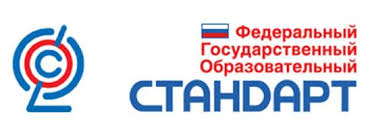 Дополнительнаяобщеразвивающая общеобразовательная программа«Художественная ритмика»Тверь2020/21 уч.г.Пояснительная записка.Данная программа составлена в соответствии с требованиями Федерального государственного образовательного стандарта начального общего образования на основе программы «Ритмика и танец» 1-8 классы, утвержденная Министерством образования 06.03.2001г.АктуальностьЗанятия танцами способствуют общему разностороннему развитию школьников, корректируют эмоционально-волевую зрелость. У детей развивается чувство ритма, музыкальный слух и память. На уроках дети совершенствуют двигательные навыки, у них развивается пространственная ориентация, улучшается осанка, формируется чёткость и точность движений.Данная программа сориентирована на работу с детьми, независимо от наличия у них специальных физических данных, на воспитание хореографической культуры и привитие начальных навыков в искусстве танца.Цели и задачиЦелью программы является приобщение детей к танцевальному искусству, развитие их художественного вкуса и физического совершенствования.Основные задачи:Образовательные - формировать необходимые двигательные навыки, развивать музыкальный слух и чувство ритма.Воспитательные - способствовать развитию эстетического чувства и художественного вкуса, приобщение к здоровому образу жизни.Развивающие - способствовать всестороннему развитию, самосовершенствованию и раскрытию творческого потенциала.Организация образовательного процесса Основная форма образовательной работы с детьми: музыкально-тренировочные занятия, в ходе которых осуществляется систематическое, целенаправленное и всестороннее воспитание и формирование музыкальных и танцевальных способностей каждого ребенка.Занятия включают чередование различных видов деятельности: музыкально–ритмические упражнения и игры, слушание музыки, тренировочные упражнения, танцевальные элементы и движения, творческие задания, стрейчинг.Предполагаются занятия два раза в неделю по 45 минут.Формы работы могут быть различными:- теоретические (беседы, индивидуальные консультации);- практические (тренировки);- культурно-массовые (показательные выступления).Теоретический материал (беседы по технике безопасности, история танца и т.д.) в виде информационных бесед дается на каждом занятии в объеме, определенным тематическим планированием.Практическая часть является основной составляющей занятий, которая состоит из разнообразных упражнений, выполняемых под музыку.Культурно-массовые мероприятия проводятся в соответствии с планом мероприятий школы.Возраст детейДанная программа предполагает обучение учащихся начальных классов общеобразовательных школ в количестве 15-20 человек. Итоговой формой работы по программе является открытое занятие для родителей.Условия реализации образовательной программыПрограмма рассчитана на 4 года обучения – по 2 часа в неделю (всего 272 часа).Структурное построение занятияУчебно-тематический план1-й год обучения2-й год обучения3-й год обучения4-й год обученияТематическое планирование танцевального курса для учащихся начальных классов1-й год обучения2-й год обучения3-й год обучения4-й год обученияПланируемые результаты обучения.Результатами освоения данного курса являются: 1) Накопление представлений о ритме и синхронном движении; 2) Правильное соотношение темпа движений с темпом музыкального произведения;  выполнение задания после показа и по словесной инструкции учителя;3) Учащиеся должны начинать и заканчивать движения в соответствии со звучанием музыки, приветствовать учителя, занимать правильное исходное положение (стоять прямо, не опускать голову, без лишнего напряжения в коленях и плечах, не сутулиться), равняться в шеренге, в колонне;4) Ритмичное выполнение несложных движений руками и ногами;5) Умение работать в коллективе;6) Активное включение в общение и взаимодействие со сверстниками на принципах уважения и доброжелательности, взаимопомощи и сопереживания;7) Проявление дисциплинированности, трудолюбия и упорства в достижении целей.Средства, необходимые для реализации программы:- актовый зал;- магнитофон;- компьютер, оснащенный звуковыми колонками;- фонотека; диски DVD,- детские песни из мультфильмов (ремиксы, оригиналы и минусовки).Список используемой литературы.Бабенкова Е.А., Федоровская О.М. «Игры, которые лечат». - М.: ТЦ Сфера, 2009.Базарова Н., Мей В. «Азбука классического танца» - Л.: Искусство, 1983.Бекина С.И. и др. « Музыка и движение (упражнения, игры и пляски для детей 6-7 лет)». - М.: Просвещение, 1984.Ерохина О.В. « Школа танцев для детей». – Ростов н/Д: Феникс, 2003.Иова Е.П. и др. «Утренняя гимнастика под музыку». – М.: Просвещение, 1977.Ротерс Т.Т. «Музыкально-ритмическое воспитание». - М.: Просвещение, 1989.Руднева С., Фиш Э. «Ритмика. Музыкальное движение». – М.: Просвещение, 1972.Фирилева Ж.Е. « Ритмика в школе: третий урок физической культуры». – Ростов н/Д: Феникс, 2014.Фирилева Ж.Е., Сайкина Е.Г. «Лечебно-профилактический танец. «ФИТНЕС-ДАНС»». – СПб.: ДЕТСТВО-ПРЕСС, 2014.РАССМОТРЕНОна методическом объединении  МОУ СОШ № 38Председатель МО________________Протокол №______  от «_____»_____________СОГЛАСОВАНОЗам. директора по УВР____________Утвержденодиректором МОУ СОШ № 38Приказ от «____» __________________№ ________Директор _______________ Г.Б. Бардашева№Части занятияВремяВиды упражнений1.Разминка10 мин.ОРУ( упражнения, направленные на разогрев, подготовку всех групп мышц и опорно-двигательного аппарата к работе) и ритмические упражнения.2.Основная часть25 мин.Разучивание и исполнение ритмических движений, музыкально-ритмических и танцевальных композиций.3.Заключительная часть10 мин.Упражнения на восстановление дыхания, стрейчинг.№ разделаТемы занятияКол-во часов1.Раздел «Ритмика. Элементы музыкальной грамоты»1. Элементы музыкальной грамоты;2. Музыкально-ритмические упражнения;3. Слушание музыки;4. Гимнастика.152.Раздел «Гигиена и здоровый образ жизни»1.Гигиенические знания и навыки;2. Профилактика плоскостопия;3. Укрепление правильной осанки. 53.Раздел «Танец»1.Постановка  танца «Новогодний»;2.Постановка танца «Веселая компания».48Итого68№ разделаТемы занятияКол-во часов1.Раздел «Ритмика. Элементы музыкальной грамоты»1. Элементы музыкальной грамоты;2. Музыкально-ритмические упражнения, схемы;3. Элементы хореографии;4. Гимнастика.202.Раздел «Гигиена и здоровый образ жизни»1.Гигиенические знания и навыки;2. Дыхательная гимнастика;3. Укрепление правильной осанки. 43.Раздел «Танец»1.Постановка  танца «Добрый жук»;2.Постановка танца «Маленькие звезды».44Итого68№ разделаТемы занятияКол-во часов1.Раздел «Ритмика. Элементы музыкальной грамоты»1.Музыкально-ритмические упражнения, схемы;2. Элементы хореографии;3. Суставная гимнастика4. Музыкальная импровизация202.Раздел «Гигиена и здоровый образ жизни»1.Профилактика плоскостопия.2. Дыхательная гимнастика;3. Укрепление правильной осанки. 43.Раздел «Танец»1.Постановка  танца «Непоседы»;2.Постановка танца «Должны смеяться дети». 44Итого68№ разделаТемы занятияКол-во часов1.Раздел «Ритмика. Элементы музыкальной грамоты»1. Музыкально-ритмические упражнения, схемы;2. Элементы современных танцев;3. Джазовая разминка;4. Музыкальная импровизация182.Раздел «Гигиена и здоровый образ жизни»1.Профилактика плоскостопия;2. Дыхательная гимнастика;3. Укрепление правильной осанки. 53.Раздел «Танец»1.Постановка  танца «Новогодний»;2.Постановка танца «Веселая компания».45Итого68№Название темы занятияКол-во часов1Введение. Что такое ритмика12Основные танцевальные правила. Приветствие. Постановка корпуса.13Понятие о правой, левой руке, правой, левой стороне. Повороты и наклоны корпуса.14Гигиенические знания и навыки.15Ритмическая схема. Ритмическая игра.16-8Ритмические упражнения39-25Разучивание элементов танца «Новогодний».1726-30Повторение танца «Новогодний». Подготовка к концерту.531Участие в новогоднем школьном концерте.132Итоговый открытый урок для родителей.133Танцевальная зарядка. Упражнения для рук.134-35Упражнения для развития плавности и мягкости движений. Пластичная гимнастика.236-37Синхронность и координация движений, используя танцевальные упражнения.238-39Упражнения для профилактики плоскостопия.240-41Гимнастика. Упражнения на дыхание, упражнения для развития правильной осанки.242Упражнения на расслабление мышц.143-44Танцевальные игры для развития музыкальности и слуха.245- 63Разучивание элементов танца «Веселая компания».1964-67Повторение танца «Веселая компания». 468Итоговый открытый урок для родителей.1   Итого68№Название темы занятияКол-во часов1Основные танцевальные правила. Повороты и наклоны корпуса12Гигиенические знания и навыки13-5Ритмические упражнения, ритмические схемы.36Ритмические упражнения, ритмическая игра17-10Элементы хореографии. Музыкальная игра411Упражнения для расслабления мышц112-25Разучивание элементов танца «Добрый жук».1426-30Повторение танца «Добрый жук». Подготовка к концерту.531Участие в новогоднем школьном концерте.132Итоговый открытый урок для родителей.133-35Ритмическая зарядка. Элементы хореографии336-37Упражнения для формирования и закрепления осанки.238-41Сочетание плавности движений и точности конечных позиций рук.442Дыхательная гимнастика143-44Ритмические схемы. Упражнения на расслабление мышц.245Танцевальные игры для развития музыкальности и слуха.146- 63Разучивание элементов танца «Маленькие звезды».1864-67Повторение танца «Маленькие звезды». 468Итоговый открытый урок для родителей.1   Итого68№Название темы занятияКол-во часов1Основные танцевальные правила. Ритмическая игра12Упражнения для профилактики плоскостопия13Основы суставной гимнастики14-6ОРУ суставной гимнастики под музыку (по анатомическому признаку)37-9Ритмическая схема. Ритмическая игра.310-11Элементы хореографии212-25Разучивание элементов танца «Непоседы».1426-30Повторение танца «Непоседы». Подготовка к концерту.531Участие в новогоднем школьном концерте.132Итоговый открытый урок для родителей.133-34Ритмические упражнения. Элементы хореографии235-36Упражнения для профилактики сутулости.237-38Упражнения на укрепление мышц, развитие силы239Дыхательная гимнастика140-42Упражнения для развития гибкости. Работа над пластикой движений.343-44Музыкальная импровизация245- 63Разучивание элементов танца «Должны смеяться дети».1964-67Повторение танца «Должны смеяться дети». 468Итоговый открытый урок для родителей.1   Итого68№Название темы занятияКол-во часов1Ритмические упражнения. Музыкальная игра12-3Упражнения для закрепления правильной осанки24-5Общеразвивающие упражнения суставной гимнастики26-8Джазовая разминка39-10Ритмические упражнения прыжкового характера. Развитие силы мышц ног.211-25Разучивание элементов танца «Праздник к нам приходит».1526-30Повторение танца «Праздник к нам приходит». Подготовка к концерту.531Участие в новогоднем школьном концерте.132Итоговый открытый урок для родителей.133Совершенствование навыка правильной осанки134-35Упражнения для профилактики плоскостопия (из различных исходных положений)236-38Музыкальная импровизация339-42Элементы современных танцев443-44Упражнения на расслабление мышц. Стрейчинг245Самостоятельное составление ритмических схем146- 63Разучивание элементов танца «Калейдоскоп».1864-67Повторение танца «Калейдоскоп». 468Итоговый открытый урок для родителей.1   Итого68